CEICYT RD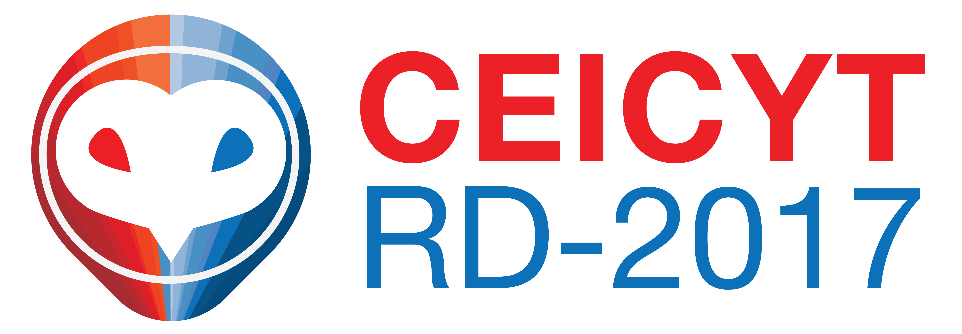 FORMULARIO DE INSCRIPCIÓNEste formulario debe ser completado por participantes (secciones A, B y C) y expositores (secciones A, B, C y D) del Congreso Estudiantil de Investigación Científica y Tecnológica (CEICyT).Datos generalesVinculación universitariaParticipación en el congreso*Fin del formulario para participantes y staff.Sometimiento de resumenNombres:Nombres:Apellidos:Apellidos:Nombre completo:(Como debería aparecer en el certificado de participación)Nombre completo:(Como debería aparecer en el certificado de participación)Nombre completo:(Como debería aparecer en el certificado de participación)Sexo:Fecha de nacimiento:Fecha de nacimiento:Fecha de nacimiento:Universidad en la que está matriculado:(Nombre y sigla)Carrera que está cursando:Periodos completados: (Cantidad de semestres, cuatrimestres o trimestres cursados)Periodos completados: (Cantidad de semestres, cuatrimestres o trimestres cursados)Tipo de participación:Título de la Presentación:Corto, no más que 150 caracteres (aproximadamente 22 palabras).Título de la Presentación:Corto, no más que 150 caracteres (aproximadamente 22 palabras).Título de la Presentación:Corto, no más que 150 caracteres (aproximadamente 22 palabras).Título de la Presentación:Corto, no más que 150 caracteres (aproximadamente 22 palabras).Título de la Presentación:Corto, no más que 150 caracteres (aproximadamente 22 palabras).Título de la Presentación:Corto, no más que 150 caracteres (aproximadamente 22 palabras).Área temática de tu trabajo:Área temática de tu trabajo:Tipo de trabajo:Identifica el tipo de investigación según el propósito de elaboración o fuente de financiamientoTipo de trabajo:Identifica el tipo de investigación según el propósito de elaboración o fuente de financiamientoTipo de trabajo:Identifica el tipo de investigación según el propósito de elaboración o fuente de financiamientoTipo de trabajo:Identifica el tipo de investigación según el propósito de elaboración o fuente de financiamientoDATOS DEL PRESENTADORDATOS DEL PRESENTADORDATOS DEL PRESENTADORDATOS DEL PRESENTADORDATOS DEL PRESENTADORDATOS DEL PRESENTADORApellidos:Apellidos:Apellidos:Apellidos:Apellidos:Nombres:DATOS DEL AUTOR PRINCIPAL (Solo cuando autor principal NO es presentador)DATOS DEL AUTOR PRINCIPAL (Solo cuando autor principal NO es presentador)DATOS DEL AUTOR PRINCIPAL (Solo cuando autor principal NO es presentador)DATOS DEL AUTOR PRINCIPAL (Solo cuando autor principal NO es presentador)DATOS DEL AUTOR PRINCIPAL (Solo cuando autor principal NO es presentador)DATOS DEL AUTOR PRINCIPAL (Solo cuando autor principal NO es presentador)Apellidos:Apellidos:Apellidos:Apellidos:Apellidos:Nombres:Institución:Nombre y AcrónimoInstitución:Nombre y AcrónimoInstitución:Nombre y AcrónimoDirección: Calle, Número, Sector, Ciudad, paísDirección: Calle, Número, Sector, Ciudad, paísDirección: Calle, Número, Sector, Ciudad, paísE-mail:Teléfono/celular:Teléfono/celular:Teléfono/celular:Co-Autor(es): Nombre(s), Apellido(s) e InstituciónEn el orden Apellido(s), Nombre(s) e Institución. Después del nombre de la institución dividir con punto y coma (;)Co-Autor(es): Nombre(s), Apellido(s) e InstituciónEn el orden Apellido(s), Nombre(s) e Institución. Después del nombre de la institución dividir con punto y coma (;)Co-Autor(es): Nombre(s), Apellido(s) e InstituciónEn el orden Apellido(s), Nombre(s) e Institución. Después del nombre de la institución dividir con punto y coma (;)Co-Autor(es): Nombre(s), Apellido(s) e InstituciónEn el orden Apellido(s), Nombre(s) e Institución. Después del nombre de la institución dividir con punto y coma (;)Co-Autor(es): Nombre(s), Apellido(s) e InstituciónEn el orden Apellido(s), Nombre(s) e Institución. Después del nombre de la institución dividir con punto y coma (;)Co-Autor(es): Nombre(s), Apellido(s) e InstituciónEn el orden Apellido(s), Nombre(s) e Institución. Después del nombre de la institución dividir con punto y coma (;)ResumenMáximo 2,500 caracteres (aproximadamente 250 palabras)Digitado por: (Nombre y apellido)Fecha de sometimiento resumen:Fecha de sometimiento resumen: